Про організацію заходів щодо проведення випускного вечора у 2017 роціЗ метою забезпечення організованого проведення випускного вечора у ХЗОШ №48, дотримання норм громадського порядку і техніки безпеки під час урочистостей, на виконання наказів Департаменту освіти Харківської міської ради від 03.04.2017 № 90 «Про порядок організованого закінчення 2016/2017 навчального року та проведення державної підсумкової атестації учнів 4, 9, 11(12)–х класів загальноосвітніх навчальних закладів усіх типів і форм власності м. Харкова», від 12.06.2017 № 169 «Про організацію заходів щодо проведення випускних вечорів у 2017 році в загальноосвітніх навчальних закладах м. Харкова», наказу Управління освіти адміністрації Основ`янського району Харківської міської ради від12.06.2017№142 «Про організацію заходів щодо проведення випускних вечоріву 2017 році в загальноосвітніх навчальних закладах району»НАКАЗУЮ:	1. Провести випускний вечір для випускників 11 класу з нагоди закінчення навчання у навчальному закладі та вручення атестатів про повну загальну середню освіту 24 червня 2017 року о 20.00.2. Колосок Г.І., педагогу-організатору, затвердити план проведення    (додаток 1) та сценарій випускного вечора. Передбачити участь у святкових урочистостях у навчальному закладі батьків, представників громадськості, органів виконавчої влади та місцевого самоврядування, почесних гостей.До 24.06.20173. Відповідальними за виконання плану проведення Випускного вечора та належний рівень проведення урочистостей з нагоди випуску зі школи учнів    11-го класу призначити Кириченко Н.М., заступника директора з навчально-виховної роботи, Басок О.О., класного керівника 11-А класу.4. Кириченко Н.М., заступнику директора з навчально-виховної роботи:4.1. Провести необхідні заходи щодо охорони приміщень та збереження матеріальних цінностей, передбачити дотримання протипожежних норм та правил у навчальному закладі.До 24.06.20174.2. Провести цільовий інструктаж з охорони праці під час проведення масових заходів та правил пожежної безпеки з учителями, які будуть задіяні на випускному вечорі 24.06.2017.До 24.06.20175. Класному керівникові Басок О.О.:5.1. Провести роз`яснювальну роботу з батьками щодо відповідальності за збереження життя і здоров`я випускників після закінчення офіційної частини урочистостей 24 червня 2017 року з обов`язковою їх письмовою згодою.До 23.06.20175.2. Провести додаткові бесіди з випускниками щодо запобігання всім видам дитячого травматизму та нещасним випадкам.До24.06.20175.3. Провести для випускників інструктаж щодо правил поведінки на випускному вечорі у школі 24.06.2017.До 24.06.20176. Призначити старшим черговим на випускному вечорі Кириченко Н.М., заступника директора з навчально-виховної роботи.7. Кириченко Н.М., заступнику директора з навчально-виховної роботи, визначити такі обов`язки:7.1. Організація чергування батьків та їх інструктаж щодо забезпечення правопорядку на випускному вечорі.7.2. Створення необхідних умов для чергування працівників органів внутрішніх справ та систематичний зв’язок з ними.7.3. Надання оперативної інформації до Управління освіти адміністрації Основ`янського району кожні три години від початку урочистостей до моменту їх завершення за тел. 725-27-91 (о 18.30, 20.30, 23.30 24.06.2017 та о 02.30, 06.00, 25.06.2017), у разі необхідності – негайно.8. Вчителю інформатики Рибак К.М. розмістити цей наказ на сайті школи.У день підписання наказу9. Контроль за виконанням цього наказу лишаю за собою.Директор школи						С.О.ФедяйЗ наказом ознайомлені:Кириченко Н.М.Басок О.О.Кириченко Н.М.Додаток до наказу по ХЗОШ №48 від                  №План проведення випускного вечора19.00.  –  реєстрація випускників;20.00.  –  початок  урочистостей;22.30.  –  організований від’їзд випускників до місця проведення неофіційної частини свята;23.00.  –  початок неофіційної частини свята (м. Харків,  вул. Люсинська, 36/18);5.00.  –  закінчення святкування. 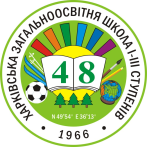 ХАРКІВСЬКАЗАГАЛЬНООСВІТНЯШКОЛА І-ІІІ СТУПЕНІВ №48ХАРКІВСЬКОЇ МІСЬКОЇ РАДИХАРКІВСЬКОЇ ОБЛАСТІХАРЬКОВСКАЯОБЩЕОБРАЗОВАТЕЛЬНАЯШКОЛА І-ІІІ СТУПЕНЕЙ №48ХАРЬКОВСКОГОГОРОДСКОГОСОВЕТАХАРЬКОВСКОЙ ОБЛАСТИ                                             НАКАЗ                                             НАКАЗ12.06.201712.06.2017№93